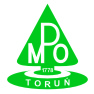 Rozdział IIIFormularze Strona 1 z 1ponadto oświadczam, że:zapoznałem się ze specyfikacją istotnych warunków zamówienia i  nie wnoszę do niej zastrzeżeń.uważam się za związanego ofertą przez okres 30  dni wskazany w siwz ,zapoznałem się z treścią projektu umowy i nie wnoszę do niego zastrzeżeń 
i zobowiązuję się do zawarcia umowy na warunkach w niej określonych w przypadku gdyby uznano moją ofertę za najkorzystniejszą w załączeniu przedkładam zaakceptowany projekt umowy,........................... dnia .........................................................................................................[ podpis wykonawcy ]Strona 2 z 2Ja, niżej podpisany.......................................................................................................................[imię i nazwisko]jako upoważniony do reprezentowania wykonawcy /firmy...............................................................................................................................................................................................................[nazwa firmy]oświadczam, że :posiadam uprawnienia do wykonania niniejszego, posiadam wiedzę i doświadczenie do wykonania zamówienia,dysponuję odpowiednim potencjałem technicznym oraz osobami zdolnymi do wykonania zamówienia,znajduję się w sytuacji ekonomicznej i finansowej zapewniającej wykonanie przedmiotu zamówienia.……………………...data ……………                                                                                                                        …...............................................[pieczęć i podpis wykonawcy ]Ja, niżej podpisany......................................................................................................................[imię i nazwisko]jako upoważniony do reprezentowania dostawcy/firmy:......................................................................................................................................................................[nazwa firmy]po zapoznaniu się z treścią art.24 ust.1 i 2 oświadczam, że na dzień składania ofert nie podlegam wykluczeniu z postępowania o niniejsze zamówienie.……………………...data ……………                                                                   …...............................................[pieczęć i podpis wykonawcy ]Wyciąg  art. 24 ust. 1 i 2.Stan prawny: zmiany wprowadzone ustawą Pzp z dnia 5 listopada 2009 r.  – Dz. U. Nr 206 poz.15 91 z dnia 7 grudnia 2009 r.Z postępowania o udzielenie zamówienia wyklucza się:wykonawców, którzy wyrządzili szkodę, nie wykonując zamówienia lub wykonując je nienależycie, jeżeli szkoda ta została stwierdzona orzeczeniem sądu, które uprawomocniło się w okresie 3 lat przed wszczęciem postępowania;wykonawców, w stosunku do których otwarto likwidację lub których upadłość ogłoszono, 
z wyjątkiem wykonawców, którzy po ogłoszeniu upadłości zawarli układ zatwierdzony prawomocnym postanowieniem sądu, jeżeli układ nie przewiduje zaspokojenia wierzycieli przez likwidację majątku upadłego;wykonawców, którzy zalegają z uiszczeniem podatków, opłat lub składek na ubezpieczenia społeczne lub zdrowotne, z wyjątkiem przypadków gdy uzyskali oni przewidziane prawem zwolnienie, odroczenie, rozłożenie na raty zaległych płatności lub wstrzymanie w całości wykonania decyzji właściwego organu;osoby fizyczne, które prawomocnie skazano za przestępstwo popełnione w związku 
z postępowaniem o udzielenie zamówienia, przestępstwo przeciwko prawom osób wykonujących pracę zarobkową, przestępstwo przeciwko środowisku, przestępstwo przekupstwa, przestępstwo przeciwko obrotowi gospodarczemu lub inne przestępstwo popełnione w celu osiągnięcia korzyści majątkowych, a także za przestępstwo skarbowe lub przestępstwo udziału w zorganizowanej grupie albo związku mających na celu popełnienie przestępstwa lub przestępstwa skarbowego;strona 1 z 2spółki jawne, których wspólnika prawomocnie skazano za przestępstwo popełnione w związku 
z postępowaniem o udzielenie zamówienia, przestępstwo przeciwko prawom osób wykonujących pracę zarobkową, przestępstwo przeciwko środowisku, przestępstwo przekupstwa, przestępstwo przeciwko obrotowi gospodarczemu lub inne przestępstwo popełnione w celu osiągnięcia korzyści majątkowych, a także za przestępstwo skarbowe lub przestępstwo udziału w zorganizowanej grupie albo związku mających na celu popełnienie przestępstwa lub przestępstwa skarbowego;spółki partnerskie, których partnera lub członka zarządu prawomocnie skazano za przestępstwo popełnione w związku z postępowaniem o udzielenie zamówienia, przestępstwo przeciwko prawom osób wykonujących prace zarobkową, przestępstwo przeciwko środowisku, przestępstwo przekupstwa, przestępstwo przeciwko obrotowi gospodarczemu lub inne przestępstwo popełnione w celu osiągnięcia korzyści majątkowych, a także za przestępstwo skarbowe lub przestępstwo udziału w zorganizowanej grupie albo związku mających na celu popełnienie przestępstwa lub przestępstwa skarbowego;spółki komandytowe oraz spółki komandytowo-akcyjne, których komplementariusza prawomocnie skazano za przestępstwo popełnione w związku z postępowaniem o udzielenie zamówienia, przestępstwo przeciwko prawom osób wykonujących pracę zarobkową, przestępstwo przeciwko środowisku, przestępstwo przekupstwa, przestępstwo przeciwko obrotowi gospodarczemu lub inne przestępstwo popełnione w celu osiągnięcia korzyści majątkowych, a także za przestępstwo skarbowe lub przestępstwo udziału w zorganizowanej grupie lub związku mających na celu popełnienie przestępstwa lub przestępstwa skarbowego;osoby prawne, których urzędującego członka organu zarządzającego prawomocnie skazano za przestępstwo popełnione w związku z postępowaniem o udzielenie zamówienia, przestępstwo przeciwko prawom osób wykonujących pracę zarobkową, przestępstwo przeciwko środowisku, przestępstwo przekupstwa, przestępstwo przeciwko obrotowi gospodarczemu lub inne przestępstwo popełnione w celu osiągnięcia korzyści majątkowych, a także za przestępstwo skarbowe lub przestępstwo udziału w zorganizowanej grupie lub związku mających na celu popełnienie przestępstwa lub przestępstwa skarbowego;podmioty zbiorowe, wobec których są orzekł zakaz ubiegania się o zamówienia na podstawie przepisów o odpowiedzialności podmiotów zbiorowych za czyny zabronione pod groźbą kary.wykonawców będących osobami fizycznymi, które prawomocnie skazano za przestępstwo, o którym mowa w art. 9 lub art. 10 ustawy z dnia 15 czerwca 2012 r. o skutkach powierzania wykonywania pracy cudzoziemcom przebywającym wbrew przepisom na terytorium Rzeczypospolitej Polskiej (Dz. U. poz. 769) – przez okres 1 roku od dnia uprawomocnienia sie wyroku.wykonawców będących spółka jawna, spółka partnerska, spółka komandytowa, spółka komandytowo-akcyjna lub osoba prawna, których odpowiednio wspólnika, partnera, członka zarządu, komplementariusza lub urzędującego członka organu zarządzającego prawomocnie skazano za przestępstwo, o którym mowa w art. 9 lub art. 10 ustawy z dnia 15 czerwca 2012 r. o skutkach powierzania wykonywania pracy cudzoziemcom przebywającym wbrew przepisom na terytorium Rzeczypospolitej Polskiej – przez okres 1 roku od dnia uprawomocnienia sie wyroku.strona 2 z 2Ja, niżej podpisany..........................................................................................................................................................[imię i nazwisko]jako upoważniony do reprezentowania wykonawcy/firmy......................................................................................................................................................................................................................................................................................[nazwa firmy]po zapoznaniu się z treścią art.24 ust.1 pkt2 oświadczam, że na dzień składania ofert nie podlegam wykluczeniu z postępowania o niniejsze zamówienie na podstawie okoliczności zawartych w treści niniejszego przepisu.Wyciąg z art.24 ust.1 pkt2 uPzp.Z postępowania o udzielenie zamówienia wyklucza się:wykonawców, w stosunku do których otwarto likwidację lub których upadłość ogłoszono, 
z wyjątkiem wykonawców, którzy po ogłoszeniu upadłości zawarli układ zatwierdzony prawomocnym postanowieniem sądu, jeżeli układ nie przewiduje zaspokojenia wierzycieli przez likwidację majątku upadłego;……………………...data ……………                                                                   …...............................................[pieczęć i podpis wykonawcy ]strona 1 z 1Ja, niżej podpisany......................................................................................................................[imię i nazwisko]jako upoważniony do reprezentowania dostawcy/firmy.....................................................................................................................................................................................................................[nazwa firmy]Oświadczam, że:informacje zawarte w ofercie (wyspecyfikowane poniżej), stanowią tajemnicę przedsiębiorstwa 
w rozumieniu przepisów ustawy o zwalczaniu nieuczciwej konkurencji
z dnia 16 kwietnia 1993 r. (Dz. U. Z 2003 r., Nr 153, poz. 1503 z p. zm.),
nie mogą być udostępnione osobom trzecim*/ innym uczestnikom postępowania i winny być przechowywane przez okres 4 lat w sposób gwarantujący ich poufność..................................................................................................................................................................................................................................................................................................................................................................................................................................................................................................................... 
..............................................[podpis i pieczątka imienna]....................................., dnia......................................* niepotrzebne skreślić* powyżej należy wypisać nazwy dokumentów poufnych zamieszczonych w ofercie, * dokumenty poufne  należy umieścić w ofercie jako oddzielny rozdział.
* wykonawca nie może zastrzec informacji, o których mowa w art. 86 ust.4 tj.: cena oferty, termin wykonania zamówienia, warunków płatności.………………….. dnia ………………                                                       Wykonawca *Arkusz wykonano w wersji edytowalnej, do wykorzystania w formie elektronicznej. Zintegrowany System ZarządzaniaRozdział IIIZałącznik nr 1 doSIWZFORMULARZ  OFERTOWYDostawa środków czystości   Rozdział IIIZałącznik nr 1 doSIWZFORMULARZ  OFERTOWYDostawa środków czystości   Znak: SCz/ZP-22/2012siwz z dnia 22 listopada 2012 r.Znak: SCz/ZP-22/2012zamawiający: Miejskie Przedsiębiorstwo Oczyszczania Spółka z o. o. z siedzibą w Toruniu przy ul. Grudziądzkiej  159,REGON:  870525973  NIP:   879-016-92-80Sąd Rejonowy w Toruniu, VII Wydział Gospodarczy Krajowego Rejestru Sądowego KRS 0000151221Kapitał zakładowy: 8. 469. 500 PLNzamawiający: Miejskie Przedsiębiorstwo Oczyszczania Spółka z o. o. z siedzibą w Toruniu przy ul. Grudziądzkiej  159,REGON:  870525973  NIP:   879-016-92-80Sąd Rejonowy w Toruniu, VII Wydział Gospodarczy Krajowego Rejestru Sądowego KRS 0000151221Kapitał zakładowy: 8. 469. 500 PLNDANE DOTYCZĄCE WYKONawCYNAZWA:  ......................................................................................................................................................................................SIEDZIBA...........................................................................  ul. .....................................................................................................NR TELEFONU .................. .  NR FAKS ............................. ,e-mail: …………………………/* dane bezwzględnie wymagane NIP .....................................................................................  REGON ..........................................................................................KRS …………………………………………………….………  Kapitał zakładowy : ……………………………………………………DANE DOTYCZĄCE WYKONawCYNAZWA:  ......................................................................................................................................................................................SIEDZIBA...........................................................................  ul. .....................................................................................................NR TELEFONU .................. .  NR FAKS ............................. ,e-mail: …………………………/* dane bezwzględnie wymagane NIP .....................................................................................  REGON ..........................................................................................KRS …………………………………………………….………  Kapitał zakładowy : ……………………………………………………Oferta wspólna /* wypełnić, o ile dotyczy Ustanowionym pełnomocnikiem do reprezentowania w postępowaniu o udzielenie zamówienia 
i /*lub zawarcia umowy jest (są): zakres odpowiedzialności ………………………..…………………….NAZWA:  ......................................................................................................................................................................................SIEDZIBA...........................................................................  ul. .....................................................................................................NR TELEFONU .................. .  NR FAKS ............................. ,e-mail: …………………………/* dane bezwzględnie wymagane NIP .....................................................................................  REGON ..........................................................................................KRS …………………………………………………….………  Kapitał zakładowy : ……………………………………………………Oferta wspólna /* wypełnić, o ile dotyczy Ustanowionym pełnomocnikiem do reprezentowania w postępowaniu o udzielenie zamówienia 
i /*lub zawarcia umowy jest (są): zakres odpowiedzialności ………………………..…………………….NAZWA:  ......................................................................................................................................................................................SIEDZIBA...........................................................................  ul. .....................................................................................................NR TELEFONU .................. .  NR FAKS ............................. ,e-mail: …………………………/* dane bezwzględnie wymagane NIP .....................................................................................  REGON ..........................................................................................KRS …………………………………………………….………  Kapitał zakładowy : ……………………………………………………CENA oferty NETTO (bez podatku VAT)cyfrowo:słownie:% PODATKU VAT     wartość podatku VATcyfrowo:słownie:......................................................................................CENA oferty BRUTTO (z podatkiem VAT).cyfrowo:słownie:Cena jednostkowa Wg  załącznika” Opis przedmiotu zamówienia”Gwarancja Wg  załącznika” Opis przedmiotu zamówieniaTERMIN wykonania zamówieniaWARUNKI PŁATNOŚCI …………dni od daty dostarczenia zamawiającemu               faktury VATData i podpis wykonawcy Zintegrowany System ZarządzaniaRozdział IIIZałącznik nr 1 do SIWZFORMULARZ  OFERTOWYDostawa środków czystościRozdział IIIZałącznik nr 1 do SIWZFORMULARZ  OFERTOWYDostawa środków czystościZnak: ŚCz /ZP- 22 /2012siwz z dnia  22 listopada 2012rZnak: ŚCz /ZP- 22 /2012Zintegrowany System ZarządzaniaRozdział IIIZałącznik nr 2 doSIWZOświadczenie – art.22 ust.1 uPzpDostawa środków czystości Rozdział IIIZałącznik nr 2 doSIWZOświadczenie – art.22 ust.1 uPzpDostawa środków czystości Znak: SCz/ZP- 22/2012siwz z dnia  22 listopada 2012 r.Znak: SCz/ZP- 22/2012Zintegrowany System ZarządzaniaRozdział IIIZałącznik nr 3 doSIWZOświadczenie- art.24 ust.1Dostawa środków czystości Rozdział IIIZałącznik nr 3 doSIWZOświadczenie- art.24 ust.1Dostawa środków czystości Znak: ŚCz /ZP- 22/2012siwz z dnia  22 listopada  2012 r.Znak: ŚCz /ZP- 22/2012Zintegrowany System ZarządzaniaRozdział IIIZałącznik nr 3.1 doSIWZOświadczenie z art. 24 ust.1 pkt2 uPzpDostawa środków czystości Rozdział IIIZałącznik nr 3.1 doSIWZOświadczenie z art. 24 ust.1 pkt2 uPzpDostawa środków czystości Znak: ŚCz/ZP- 22/2012siwz z dnia 22 listopada 2012 r.Znak: ŚCz/ZP- 22/2012Zintegrowany System ZarządzaniaRozdział IIIZałącznik nr 4 doSIWZOŚWIADCZENIEDostawa tuszy i tonerówRozdział IIIZałącznik nr 4 doSIWZOŚWIADCZENIEDostawa tuszy i tonerówZnak: ŚCz/ZP- 22/2012siwz z dnia 22 listopada  2012 r.Znak: ŚCz/ZP- 22/2012Zintegrowany System ZarządzaniaRozdział IIIZałącznik nr 5 doSIWZOświadczenie Oferowany przedmiot zamówienia Rozdział IIIZałącznik nr 5 doSIWZOświadczenie Oferowany przedmiot zamówienia Znak:  ŚCz/ZP-22 /2012siwz z dnia   22 listopada 2012  r.Znak:  ŚCz/ZP-22 /2012L.p.AsortymentJ.m.IlośćCena jednostkowa netto[zł]VAT[%]1Mydło biobójcze do higienicznej dezynfekcji rąk 
poj.700 ml, skuteczny wobec: Staphylococcus aureus, Escherichia coli, Enterococcus hirae, Pseudomonas aeruginosa. Wykazujący podstawowe działanie grzybobójcze i wirusobójcze.Wymagane pozwolenie Ministra Zdrowia na obrót produktem biobójczym - należy dostarczyć wraz z ofertą.Wymagana karta charakterystyki – należy dostarczyć aktualną kartę wraz z ofertą.Nazwa handlowa: …………………………Gwarancja:   ………………………………szt.1562Mydło w płynie poj. 5 lWymagany Atest PZH - należy dostarczyć wraz z ofertą.Wymagana karta charakterystyki – należy dostarczyć aktualną kartę wraz z ofertą.Nazwa handlowa: ……………………………………Gwarancja:   …………………………………………szt.1323Mydło toaletowe kostka 12 gWymagany Atest PZH - należy dostarczyć wraz z ofertą.Wymagana karta charakterystyki – należy dostarczyć aktualną kartę wraz z ofertą.Nazwa handlowa: ……………………………....Gwarancja:   …………………………………...szt.4004Ręcznik papierowy 60 mb, dwuwarstwowy, 
średnica roli  23 cm.Wymagany Atest PZH - należy dostarczyć wraz z ofertąNazwa handlowa: ……………………………Gwarancja:   …………………………………rolka7645Papier toaletowy w rolceWymagany Atest PZH - należy dostarczyć wraz z ofertąNazwa handlowa: ……………………………...Gwarancja:  ……………………………………rolka16206Papier toaletowy dwuwarstwowy, średnica roli 19 cmWymagany Atest PZH - należy dostarczyć wraz z ofertąNazwa handlowa: …………………………………Gwarancja:   ………………………………………rolka16047Płyn do mycia i dezynfekcji toalet 
poj.750 mlWymagany Atest PZH - należy dostarczyć wraz z ofertą.Wymagana karta charakterystyki – należy dostarczyć aktualną kartę wraz z ofertą.Nazwa handlowa: …………………………………..Gwarancja:   ………………………………………..szt.2208Kostka dezynfekująca i myjąca do koszyczka WC z zawieszką  40g.Wymagany Atest PZH - należy dostarczyć wraz z ofertą..Wymagana karta charakterystyki – należy dostarczyć aktualną kartę wraz z ofertąNazwa handlowa: …………………………………..Gwarancja:    ……………………………………….szt.460     9Antybakteryjny płyn do mycia naczyń poj. 1 l.Wymagany Atest PZH - należy dostarczyć wraz z ofertąWymagana karta charakterystyki – należy dostarczyć aktualną kartę wraz z ofertąNazwa handlowa: ……………………………………Gwarancja:   …………………………………………szt.    9610Antybakteryjny płyn do mycia naczyń poj. 5 lWymagany Atest PZH - należy dostarczyć wraz z ofertąWymagana karta charakterystyki – należy dostarczyć aktualną kartę wraz z ofertąNazwa handlowa: ……………………………………Gwarancja:   ……………………………………………szt.5011Płyn do mycia szyb z rozpylaczem –  poj.500 ml.Wymagany Atest PZH - należy dostarczyć wraz z ofertą.Wymagana karta charakterystyki – należy dostarczyć aktualną kartę wraz z ofertą.Nazwa handlowa:  ……………………………..Gwarancja:   ……………………………………szt.14912Mleczko do czyszczenia  poj.700 ml.Wymagany Atest PZH - należy dostarczyć wraz z ofertąWymagana karta charakterystyki – należy dostarczyć aktualną kartę wraz z ofertą  Nazwa handlowa:………………………… Gwarancja:   ………………………………szt.18513Żel do usuwania osadów poj.500 ml Wymagany Atest PZH - należy dostarczyć wraz z ofertąWymagana karta charakterystyki – należy dostarczyć aktualną kartę  wraz z ofertąNazwa handlowa:……………………………………Gwarancja:   ………………………………………Szt.20414Płyn do mycia podłóg -uniwersalny – poj.750 ml. Wymagany Atest PZH - należy dostarczyć wraz z ofertąWymagana karta charakterystyki – należy dostarczyć aktualną kartę wraz z ofertąNazwa handlowa: ……………………………………Gwarancja:   …………………………………………szt.34615Preparat antystatyczny do czyszczenia i konserwacji mebli w spray  poj.250 ml.Wymagany Atest PZH - należy dostarczyć wraz z ofertąWymagana karta charakterystyki – należy dostarczyć aktualną kartę wraz z ofertąNazwa handlowa: …………………………………Gwarancja:   ………………………………………szt.19716Płyn bakteriobójczy do czyszczenia , poj.750 ml.Wymagane pozwolenie Ministra Zdrowia na obrót produktem biobójczym - należy dostarczyć wraz z ofertąWymagana karta charakterystyki – należy dostarczyć aktualną kartę wraz z ofertą
Nazwa handlowa: ………………………………Gwarancja:   …………………………………...szt.7417Odświeżacz powietrza  - aerozol  poj.250 ml.Wymagany Atest PZH - należy dostarczyć wraz z ofertą.Wymagana karta charakterystyki – należy dostarczyć aktualną kartę wraz z ofertą.Nazwa handlowa: ………………………………Gwarancja:   ……………………………………szt.21518Odświeżacz powietrza  - wkład  poj.300 ml.Wymagany Atest PZH - należy dostarczyć wraz z ofertąWymagana karta charakterystyki – należy dostarczyć aktualną kartę wraz z ofertąNazwa handlowa: ………………………………Gwarancja:   ………………………………………szt.3019Zawieszka zapachowa Wymagany Atest PZH - należy dostarczyć wraz z ofertąWymagana karta charakterystyki – należy dostarczyć aktualną kartę wraz z ofertąNazwa handlowa:   ………………………………….Gwarancja:   ………………………………………szt.20020Środek piorąco- dezynfekujący przeznaczony do prania w pralnicy automatycznej  tkanin kolorowych w temp. 65 stopni Celsjusza Wymagany Atest PZH - należy dostarczyć wraz z ofertąWymagana karta charakterystyki – należy dostarczyć aktualną kartę wraz z ofertąNazwa handlowa:   …………………………….Gwarancja:   …………………………………...kg15021Środek piorący colorprzeznaczony do prania w pralnicy automatycznej  tkanin kolorowych w temp. 45 stopni CelsjuszaWymagany Atest PZH - należy dostarczyć wraz z ofertąWymagana karta charakterystyki – należy dostarczyć aktualną kartę wraz z ofertąNazwa handlowa:   ………………………………….Gwarancja:   ……………………………………………kg45022Czyścik kuchenny  wielkość  8,5 cm x 6 cmszt.30023Trzonek do miotły wkręcany  dł.130 cmszt.1524Miotła - na wkręcany trzonekszt.1425Szufelka plastikowa.szt.1326Szczotka do WC kompletszt.3827Wiadro plastikowe - pojemność 10 l.szt.528Wiadro plastikowe - pojemność 5 l.szt.429Wiadro MOP z wyżymaczką - pojemność 12 l.szt.1430Wiadro dwukomorowe  z wyciskarką pojemność 15 l szt.431Kij chromowany dwuczęściowy dł. 140 cmszt.432Stelaż zapinany na końcach trzy dziurki 
dł. 140 cmszt.433MOP płaski na końcach trzy dziurki dł. 40 cmszt.14834MOP bawełna . na wkręcany trzonekszt.12335Ścierka do kurzu szt.60036Rękawice jednorazowe,  folia – 100 szt. w op.Nazwa handlowa:   ……………………………Gwarancja:   ………………………………..op.237Rękawice lateksowe Wymagany Atest PZH - należy dostarczyć wraz z ofertąNazwa handlowa: …………………………………..Gwarancja:    …………………………………..……par10038Mydło toaletowe - kostka  100g. Wymagany Atest PZH - należy dostarczyć wraz z ofertąNazwa handlowa: …………………………………..Okres trwałości produktu …………………………..Szt.634639Pasta BHP do mycia rąk ze ścierniwem  
w op. 500g. 
 Wymagany Atest PZH - należy dostarczyć wraz z ofertąNazwa handlowa: ……………………………………..Okres trwałości produktu ……………………………..Szt.1336  40Krem ochronny do rąk - tubka 100g. Wymagany Atest PZH - należy dostarczyć wraz z ofertąNazwa handlowa: ...........................................................Gwarancja ………………………………………...szt.214241Ręcznik frotte bawełna o gramaturze min. 400 g.o wym. 140/70 cmNazwa producenta: ……………………………….Gwarancja …………………………………………..szt.542